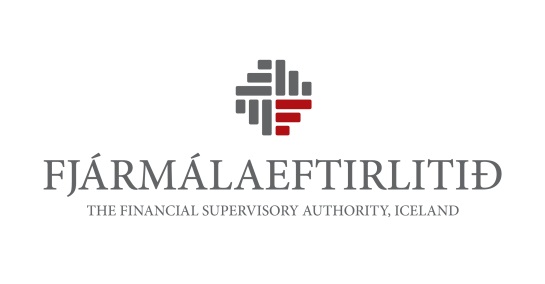 Eyðublað vegna umsagnar um drög að leiðbeinandi tilmælum um innri stjórnarhætti fjármálafyrirtækja, sbr. umræðuskjal nr. 1/2016.Tímafrestur
18. mars
Fyrir klukkan 16:00Nafn umsagnaraðila:[Nafn umsagnaraðila]Upplýsingar um umsagnir:Fjármálaeftirlitið gerir allar umsagnir aðgengilegar á heimasíðu sinni.Óski umsagnaraðili eftir því að farið verði með umsögn hans sem trúnaðarmál skal merkja við reit þar að lútandi hér til hliðar. Jafnframt skal umsagnaraðili rökstyðja sérstaklega í dálki vegna almennra athugasemda hér að neðan hvers vegna hann óskar eftir trúnaði.Þrátt fyrir að farið verði með umsögn sem trúnaðarmál mun Fjármálaeftirlitið taka fram á heimasíðu sinni að umsögn hafi borist frá viðkomandi umsagnaraðila en að trúnaðar um efni umsagnar hafi verið óskað.TrúnaðarmálVinsamlegast fylgið eftirfarandi leiðbeiningum við útfyllingu eyðublaðs þessa: Vinsamlegast setjið almennar umsagnir og athugasemdir við umræðuskjalið í dálkinn „Almenn umsögn“.Vinsamlegast fyllið inn umsagnir um einstök ákvæði umræðuskjalsins í viðeigandi dálk. Séu engar athugasemdir við viðkomandi grein skal línu haldið auðri.Númer í tilvísunardálki hér að neðan vísa til ákvæða í umræðuskjali nr. 1/2016 vegna umsagnar um drög að leiðbeinandi tilmælum um innri stjórnarhætti fjármálafyrirtækja.Eigi athugasemdin við um fleiri en eitt ákvæði, vinsamlegast setjið athugasemdina við fyrsta ákvæðið sem viðkomandi athugasemd á við og tilgreinið einnig önnur þau ákvæði sem athugasemdin nær til.Vinsamlegast sendið eyðublað þetta útfyllt á netfangið fme@fme.is. TilvísunUmsögnUmsögnAlmenn umsögn[Umsögn][Umsögn]Inngangur[Umsögn][Umsögn]1.[Umsögn][Umsögn]2.[Umsögn][Umsögn]3.[Umsögn][Umsögn]4.[Umsögn][Umsögn]5.[Umsögn][Umsögn]6.[Umsögn][Umsögn]7.[Umsögn][Umsögn]8.[Umsögn][Umsögn]9.[Umsögn][Umsögn]10.[Umsögn][Umsögn]11.[Umsögn][Umsögn]12.[Umsögn][Umsögn]13.[Umsögn][Umsögn]14.[Umsögn][Umsögn]15.[Umsögn][Umsögn]16.[Umsögn][Umsögn]17.[Umsögn][Umsögn]18.[Umsögn][Umsögn]19.[Umsögn][Umsögn]20.[Umsögn][Umsögn]21.[Umsögn][Umsögn]22.[Umsögn][Umsögn]23.[Umsögn][Umsögn]24.[Umsögn][Umsögn]25.[Umsögn][Umsögn]26.[Umsögn][Umsögn]27.[Umsögn][Umsögn]28.[Umsögn][Umsögn]29.[Umsögn][Umsögn]30.[Umsögn][Umsögn]31.[Umsögn][Umsögn]32.[Umsögn][Umsögn]33.[Umsögn][Umsögn]